Refer to the Handbook and application instructions for the Part 70 Manufacturing General Permit for form instructions.If you already hold a permit, include a copy of the AQ SI details reports labeled “Direct Flame Afterburners, General,” showing any necessary edits and with all missing (“null”) information filled in. Additional thermal oxidizers can be added below. 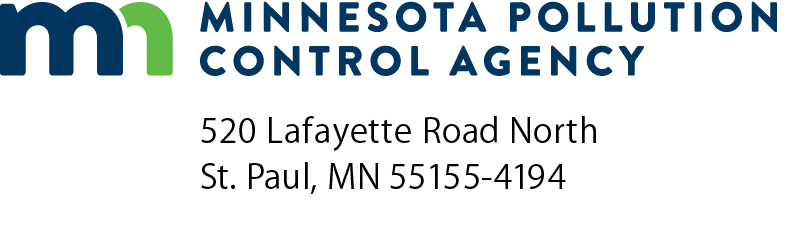 MG-05A4Part 70 Manufacturing General Permit 
pollution control equipment information for thermal oxidizersAir Quality Permit ProgramDoc Type: Permit Applicationa)	AQ Facility ID number:a)	AQ Facility ID number:b)  Agency Interest ID number:c)	Facility name:1a)1b)1c)1d)1e)1f)1g)1h)1i)1j)Control Equip ID No.TREA Type CodeDescriptionManufacturerModel No.Installation date (mm/dd/yyyy)Pollutants ControlledCapture 
EfficiencyDestruction 
EfficiencyRemoval date (mm/dd/yyyy) 131 021 022Thermal OxidizerDirect flame afterburner without heat exchangerDirect flame afterburner with heat exchangerVOC 80% 100%97% 131 021 022Thermal OxidizerDirect flame afterburner without heat exchangerDirect flame afterburner with heat exchangerVOC 80% 100%97% 131 021 022Thermal OxidizerDirect flame afterburner without heat exchangerDirect flame afterburner with heat exchangerVOC 80% 100%97% 131 021 022Thermal OxidizerDirect flame afterburner without heat exchangerDirect flame afterburner with heat exchangerVOC 80% 100%97% 131 021 022Thermal OxidizerDirect flame afterburner without heat exchangerDirect flame afterburner with heat exchangerVOC 80% 100%97%